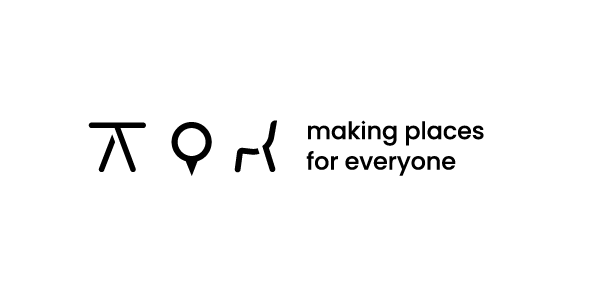 [JOB TITLE]Job DescriptionAzienda: Table Place Chairs _Tipo di lavoro: [part-time/permanent] Sede: Abingdon, UKStipendio: [actual/competitive]Corrispondente/Persona di riferimento: [job title]Su Table Place Chairs _Table Place Chairs, produttore leader nel settore commerciale e dell´ospitalità, nasce grazie alla fitta rete di collaborazioni internazionali attraverso il nostro brand UHS Inernational.Starting out as a small collection of customisable tables and chairs, filling gaps of demands in the global market, Table Place Chairs has since grown into a full range of design-led contract furniture. We maintain our growth through continued dedication to market research, innovation and, of course, working closely with you.We are a forerunner in the hospitality furnishing industry, continually inspiring, creating and finding ingenious and beautiful solutions for restaurants, bars hotels and workspaces. We have main bases in UK, Italy, France, and USA, giving us an international presence, which places us right at the forefront of furniture solutions being delivered internationally. 
Our team is made up of passionate British and European creative thinkers, confident in mixing cultural and multinational knowledge in crafting designs fit for purpose and spaces where people can find comfort away from home. Our design, our craft, our product is created with authenticity, comfort and overall quality enabling a fantastic range built for the contract environment. From the workspace to a hotel lounge, the university campus to a restaurant.“Making places for everyone” is what we genuinely love creating through design led furniture.Descrizione del Ruolo_[job title description]Attività Principali[activity 1][activity 2]
Skills richieste[key skills 1] [key skill 2] Condizioni e VantaggiStipendio altamente competitivoMensa aziendale---  Inviaci il tuo curriculum e lettera di presentazione a:  hr@tableplacechairs.com  